大雨の影響と災害時の取組み等に関するアンケート調査 　この度の大雨による被害、また、このような災害時に各団体の皆さまが取り組んでおられる活動等についてお聞かせください。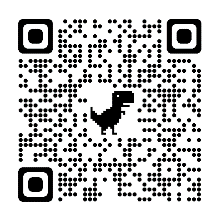 回答締切：令和3年7月28日（水）主催・お問合せ先：公益財団法人とっとり県民活動活性化センター  　　住所：倉吉市山根557番地1　パープルタウン2階TEL：0858-24-6460　　　　　     FAX：0858-24-6470               　 ↑↑↑E－mail：info@tottori-katsu.net　　URL：http://tottori-katsu.net　　　https://forms.gle/8YvkxRaFN1CYHgd29　　　　　　　　　　　　　　　　　　　　　　　　　　　　　　　　　　　　　　　　　　　　　　　　　　　　　　　　　　　　※回答方法は、電子メール、ＦＡＸ、ウェブフォーム、郵送の　　　　　　　いずれでもけっこうです。※以下、あてはまる項目に、☑を付けてください。団体の拠点（事務所等のある場所）はどちらですか。　□鳥取市　　□岩美町　　□若桜町　　□智頭町　　□八頭町　　□倉吉市□三朝町　　□湯梨浜町　□琴浦町　　□北栄町　　□境港市　　□米子市　□大山町　　□南部町　　□伯耆町　　□日南町　　□日野町　　□江府町　□日吉津村この度の大雨で、あなたの団体に影響が出ていますか。（複数回答）　□ア．イベント等の中止　　　□エ．備品等の破損　　　　　□キ．影響はない　□イ．活動時間の短縮　　　　□オ．拠点場所の床上浸水　　□ク．その他　□ウ．利用者の送迎　　　　　□カ．拠点場所の床下浸水　　　　その他この度の豪雨災害で、あなたの団体は支援活動をされましたか。　□ア．行った　□イ．行う予定（支援活動することは決定している）　□ウ．検討中（支援活動をするかどうか検討中）　□エ．行う予定はない、団体の活動内容が該当しない設問【3】で「ア」「イ」「ウ」を選択された方にお尋ねします。協力先の団体や支援先・支援内容等、具体的な活動を教えてください。何かありましたらご自由にご記入ください。　団体名：　　連絡先：e-mail　　　　　　電話番号ご協力ありがとうございました。